 Приложение № 1 Муниципальное бюджетное общеобразовательное учреждение «СОШ №3 г. Усть-Джегуты» (МБОУ «СОШ №3 г. Усть-Джегуты»)ПЛАН (ГРАФИК)мероприятий родительского контроля  организации питания обучающихся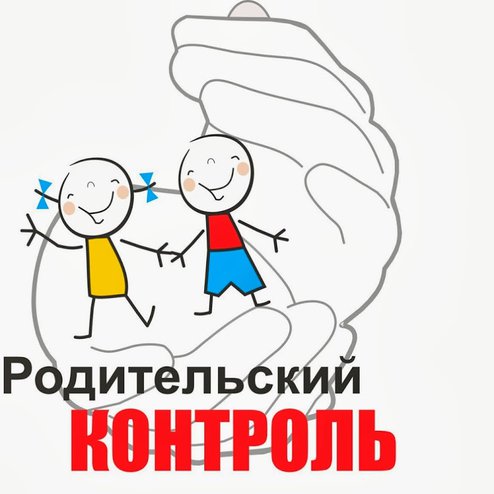 № п.п.Наименование мероприятияДата проведения мероприятияОтветствен-ныеПримечание1Проверка соответствия реализуемых блюд утвержденному меню 2Проверка санитарно-технического содержания обеденного зала (помещения для приема пищи) 3Проверка условий соблюдения правил лично гигиены обучающимися 4Проверка наличия и состояния санитарной одежды у сотрудников, осуществляющих раздачу готовых блюд 5Проверка объема и вида пищевых отходов после приема пищи 6Проверка наличия лабораторно- инструментальных исследований качества и безопасности поступающей пищевой продукции и готовых блюд 7Проверка вкусовых предпочтений детей, удовлетворенности ассортиментом и качеством потребляемых блюд по результатам выборочного опроса детей с согласия их родителей или иных законных представителей 8Проверка информирования родителей и детей о здоровом питании 